                            Печатное средство массовой информации                           муниципального образования                    Булгаковского сельского поселения                                                                                 Духовщинского района Смоленской областиМУНИЦИПАЛЬНЫЙ  ВЕСТНИК«БУЛГАКОВСКИЕ ВЕСТИ» 09 апреля 2018 года     № 4  ϒϒϒϒϒϒϒϒϒϒϒϒϒϒϒϒϒϒϒϒϒϒϒϒϒϒϒϒϒϒϒϒϒϒϒϒϒϒϒϒϒϒϒϒϒϒϒϒϒϒϒϒϒϒϒϒϒϒϒϒϒϒϒϒϒϒϒϒϒ                             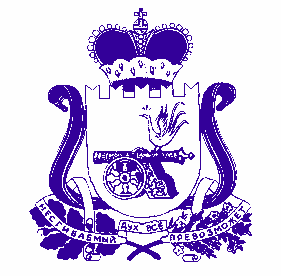 ПРОЕКТСОВЕТ ДЕПУТАТОВ  БУЛГАКОВСКОГО СЕЛЬКОГО ПОСЕЛЕНИЯДУХОВЩИНСКОГО  РАЙОНА     СМОЛЕНСКОЙ  ОБЛАСТИР Е Ш Е Н И ЕОт            2018 года             № ___Об утверждении отчета об исполнении бюджета муниципального образования Булгаковского сельского поселения Духовщинского района Смоленской области за 2017 год            Рассмотрев и заслушав отчет Администрации Булгаковского сельского поселения «Об исполнении бюджета муниципального образования Булгаковского сельского поселения Духовщинского района Смоленской области за 2017 год», заслушав решение комиссии по бюджету и налогам, Совет депутатов Булгаковского сельского поселения Духовщинского района Смоленской области         Р Е Ш И Л :1. Утвердить отчет об исполнении бюджета муниципального образования Булгаковского сельского поселения Духовщинского района Смоленской области за 2017 год по доходам в сумме 4061,8 тыс. рублей, по расходам в сумме  3790,1 тыс.рублей с  превышением доходов над расходами (профицит местного бюджета) в сумме 271,7 тыс.рублей.2. Утвердить показатели :1) исполнение бюджета муниципального образования Булгаковского сельского поселения Духовщинского района Смоленской области за 2017 год по кодам бюджетной классификации согласно приложения №1 к настоящему решению;2) исполнение бюджета муниципального образования Булгаковского сельского поселения Духовщинского района Смоленской области по кодам видов, подвидов доходов, классификации операций сектора государственного управления, относящихся к доходам бюджета за 2017 год, согласно приложения №2 к настоящему решению;3) исполнение ведомственной структуры расходов бюджета муниципального образования Булгаковского сельского поселения Духовщинского района Смоленской области за 2017 год согласно приложения №3 к настоящему решению;4) исполнение бюджетных ассигнований по разделам, подразделам , целевым статьям  и видам расходов классификации расходов бюджета согласно приложению №4 к настоящему решению.5) Источники финансирования дефицита (профицита) бюджета по кодам классификации источников финансирования дефицитов (профицитов) бюджета муниципального образования Булгаковского сельского поселения Духовщинского района Смоленской области за 2017 год согласно приложения № 5 к настоящему решению.3. Настоящее решение вступает в силу со дня его официального опубликования.                                                                                                                                                                                                                                                            Глава муниципального образования Булгаковского сельского поселенияДуховщинского района Смоленской области                        Т.И. СазанковаОТЧЕТПО ИСПОЛНЕНИЮ БЮДЖЕТА БУЛГАКОВСКОГО СЕЛЬСКОГО ПОСЕЛЕНИЯПО СОСТОЯНИЮ НА 1 ЯНВАРЯ  2018 годаДОХОДЫ : рублейРАСХОДЫ : рублейРасходы бюджета за   2017 год  исполнены на 94,5 % по учреждению.Составил : ст.менеджер                                              С.С. Арещенко    СОВЕТ ДЕПУТАТОВ БУЛГАКОВСКОГО СЕЛЬСКОГО ПОСЕЛЕНИЯДУХОВЩИНСКОГО РАЙОНА СМОЛЕНСКОЙ ОБЛАСТИРЕШЕНИЕот 09.04.2018 года                  № 13    О назначении публичных слушаний по рассмотрению проекта отчета об исполнении бюджета муниципального образования Булгаковского сельского поселения Духовщинского района Смоленской области за 2017 год        Руководствуясь Бюджетным кодексом Российской Федерации, пунктом 2 части 3 статьи 28 Федерального закона от 6 октября 2003 года № 131-ФЗ «Об общих принципах организации местного самоуправления в Российской Федерации», Уставом Булгаковского сельского поселения Духовщинского района Смоленской области, заслушав  решение постоянной  комиссии по бюджету, финансовой и налоговой политике, вопросам муниципального имущества,   Совет депутатов Булгаковского сельского поселения Духовщинского района Смоленской областиРЕШИЛ:       1. Принять за основу проект  отчета об исполнении бюджета  муниципального образования     Булгаковского    сельского    поселения    Духовщинского    района  Смоленской области  за 2017 год.     2. Данное решение вынести на публичные слушания. Назначить публичные слушания на 24 апреля 2018 года в 15-00 и провести в здании администрации  по адресу  д. Булгаково, ул. Центральная, д. 23.     3. Настоящее решение опубликовать в муниципальном  вестнике  «Булгаковские  вести»  и разместить на официальном сайте муниципального образования «Духовщинский район» Смоленской области в сети Интернет http://duhov.admin-smolensk.ru/  в разделе «Булгаковское сельское поселение».Глава муниципального  образования  Булгаковского  сельского поселения  Духовщинского  района  Смоленской  области                              Т.И. Сазанкова********************************************************************************************************Учредители: Совет депутатов Булгаковского сельского поселения Духовщинского района Смоленской области, Администрация Булгаковского сельского поселения Духовщинского района Смоленской области.  Тираж:  25 экз.Адрес редакции: 216212, д. Булгаково,  ул. Центральная, д.23 Духовщинского района Смоленской области.  E-mail: bulgakovskoe@admin-smolensk.ru Тел.:(848166) 2-51-54. Редактор: Сазанкова Т.И. Муниципальный вестник «Булгаковские вести» отпечатан на оборудовании Администрации Булгаковского сельского поселения, формата А 4. Распространяется бесплатно. Наименование доходовПланФакт% исполненияНалог на доходы физических лиц125700,00148760,70118,3Налог на имущество физических лиц36300,0046064,52126,9Акцизы по подакцизным товарам, производимым на территории РФ1186245,001274244,48107,4Единый сельскохозяйственный налог9000,006,000,1Земельный налог351400,00290163,0082,6Дотации бюджетам субъектов Российской Федерации и муниципальных образований1797900,001797900,00100,0Субсидии бюджетам бюджетной системы Российской Федерации (межбюджетные субсидии) 446600,00446522,00100,0Субвенции от других бюджетов бюджетной системы РФ58200,0058200,00100,0ВСЕГО ДОХОДОВ :4011345,004061860,70101,3Наименование расходовПланФакт% исполненияФонд оплаты труда1406900,001406761,18100,0Услуги телефонной связи29914,5629914,56100,0Коммунальные услуги(электроэнергия, природный газ)35815,6733536,3493,6Прочие услуги37636,1837636,1815799,00 (программа «Турбо»)8600,00 (услуги по расчету топлива админ.здания)3566,18 (страхование автомобиля)9671,00 (ЭЦП Астрал-отчет)100,0Услуги по содержанию имущества7360,007360,007360,00( тех.обслуживание автомобиля)100,0Прочие расходы16139,8116139,816000,00 (услуги по разработке проекта предельно допустимых выбросов)6639,81(экспертиза проекта нормативов пд выбросов)3500,00(госпошлина экология)100,0Взносы муниципальных образований1500,001500,00100,0ГСМ (бензин)91563,5091545,65100,0Заготовка дров для отопления16722,0016722,00100,0Расходные материалы;Запасные части26929,5026929,5011919,90( канцелярские товары)15009,60(запасные части)100,0Компенсация депутатам36000,0036000,00100,0Расходы по уплате транспортного налога809,00809,00100,0Расходы по уплате пени по взносам травматизм0,020,02100,0Использование резервного фонда10000,009732,459732,45 (опахивание населенных пунктов)97,3Доплата к пенсиям муниципальных служащих120375,60120375,60100,0Жилищное хозяйство8310,968310,96100,0Коммунальное хозяйство567965,49567887,49150000,00 (услуги по промывке артскважины )67100,00 (приобретение глубинного насоса)6666,58 (исследование качества воды)17260,86 (тех.обслуживание газового оборудования)52499,00 (ремонт водопроводных сетей)269000,00 (капитальный ремонт сетей водоснабжения) 5361,05 (экспертиза сметы капремонта водопровода)100,0Другие общегосударственные вопросы124644,35124644,352414,52 (подписка газет)7994,74(услуги по программе «Энергосбережение»1150,00 (публикация информационного материала в газете)29585,09(экспертиза проектной документации газоснабжение здания администрации)60000,00(разработка проекта  газоснабжения здания .администрации)21000,00(услуги по технической инвентаризации  здания)2500,00(обучение по пожарной безопасность)100,0Дорожный фонд1186245,00967787,98131229,86 (очистка дорог от снега)134754,86 (разравнивание пгс ул дор сети)211460,00 (уличное освещение дорог)99500,00 (организация дорожного движения)66700,00 (транспортировка отсева)53388,00 (грейдерование улиц)75000,00 (приобретение отсева для ремонта дорог)185274,16 ( устройство покрытия ул дор сети)10481,10 (скашивание обочин ул дор сети)81,6Уличное освещение208713,36208694,43100000,00 (эл. энергия)8630,00 (расх. материалы)72251,12 (комплексные услуги тех обсл сетей ул освещения)27813,31(тех.обслуживание ул освещ)100,0Перечисление муниципальному району согласно соглашениям19600,0019600,00100,0Расходы по воинскому учету58200,0058200,0032550,00 ( фонд оплаты труда)25650,00 (приобретение канцелярских товаров, стола, телефона)100,0ВСЕГО РАСХОДОВ :4011345,003790087,5094,5